п.Шугозеро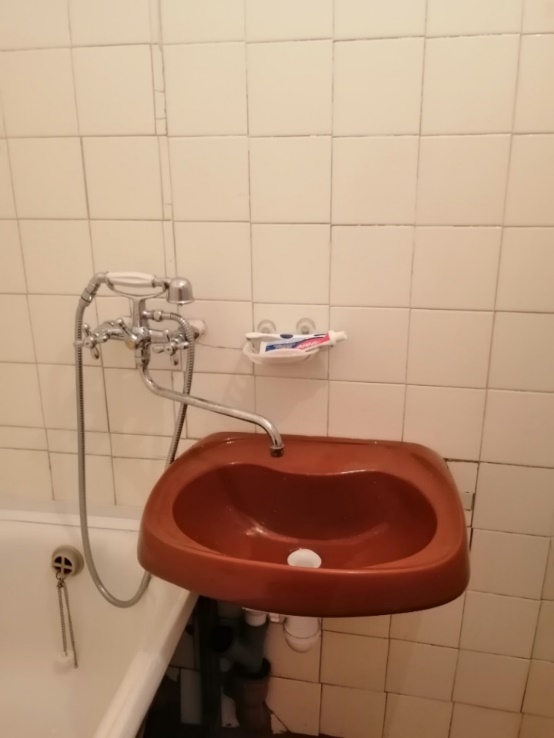 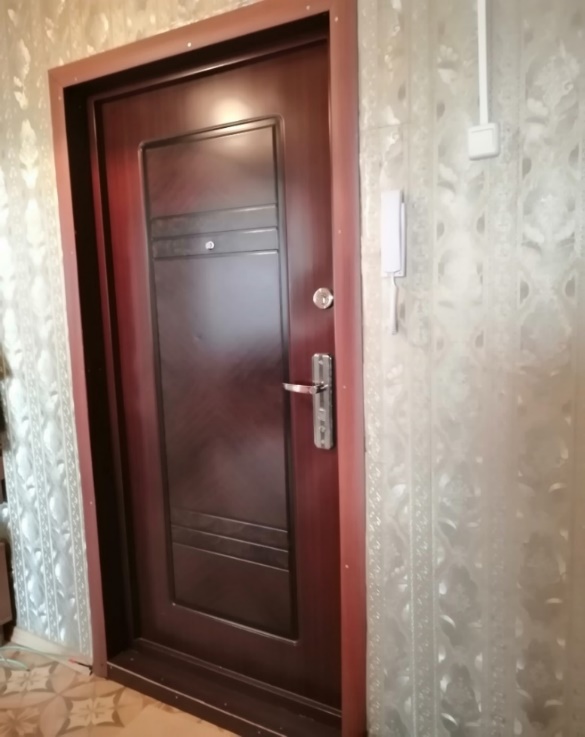 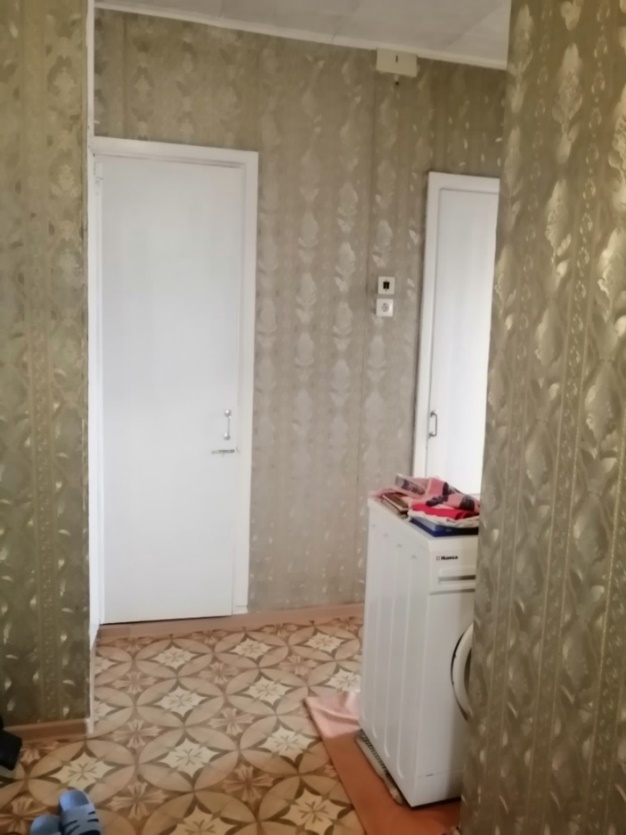 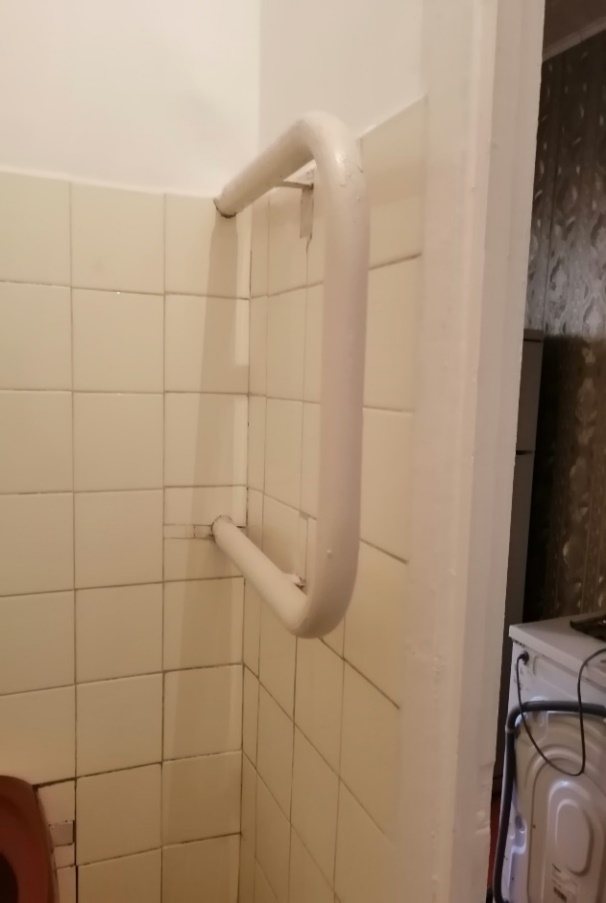 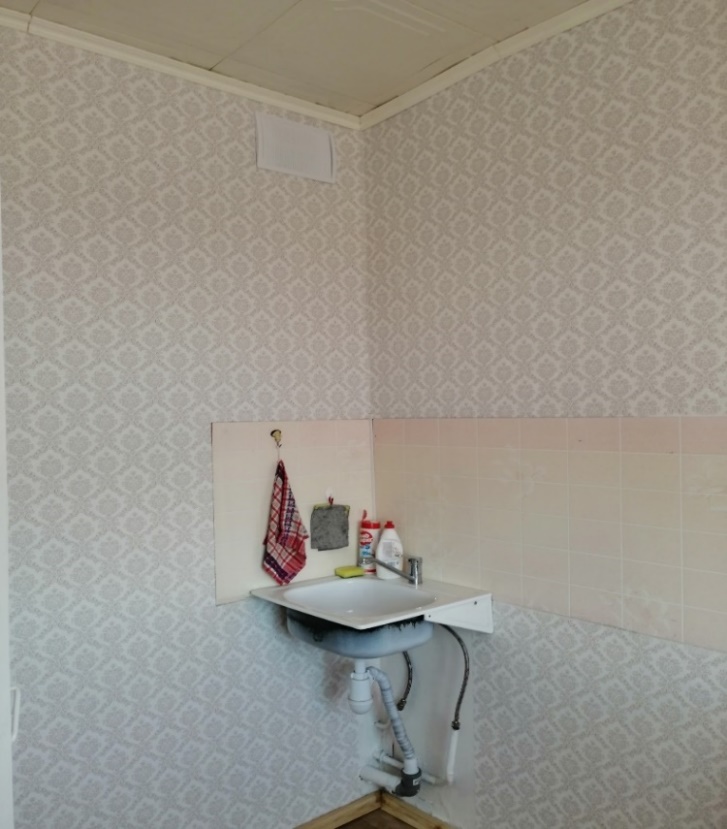 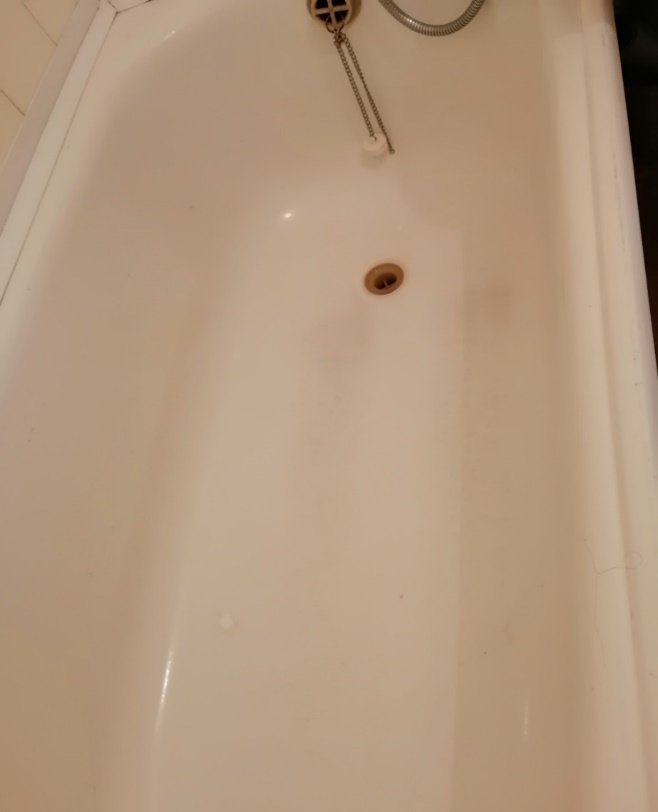 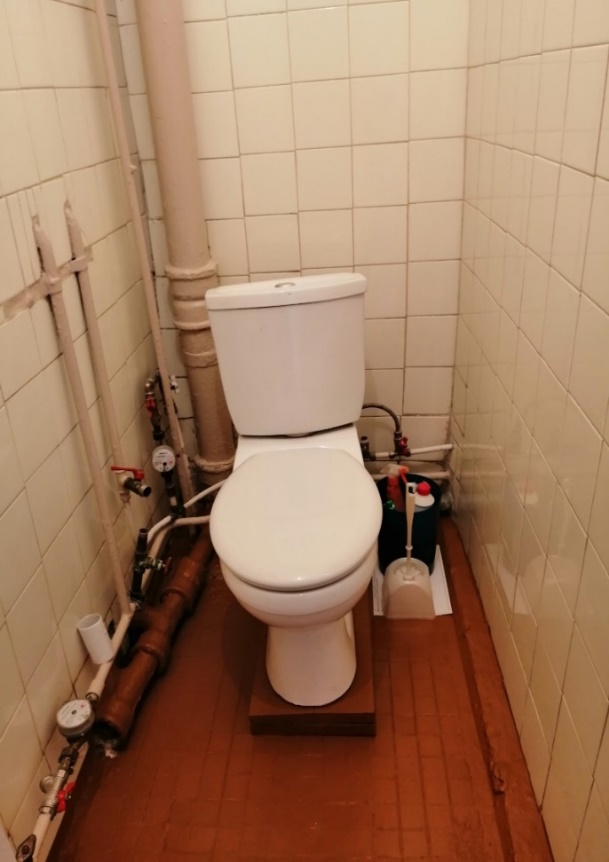 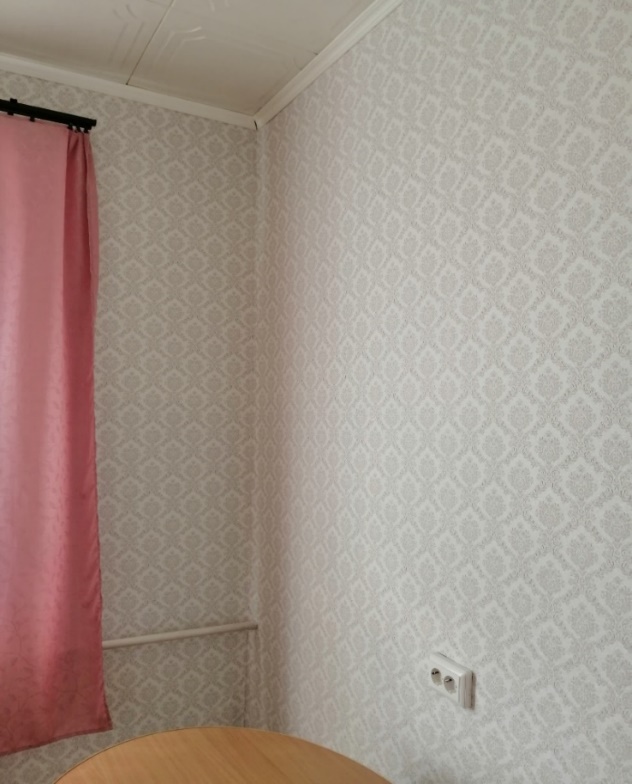 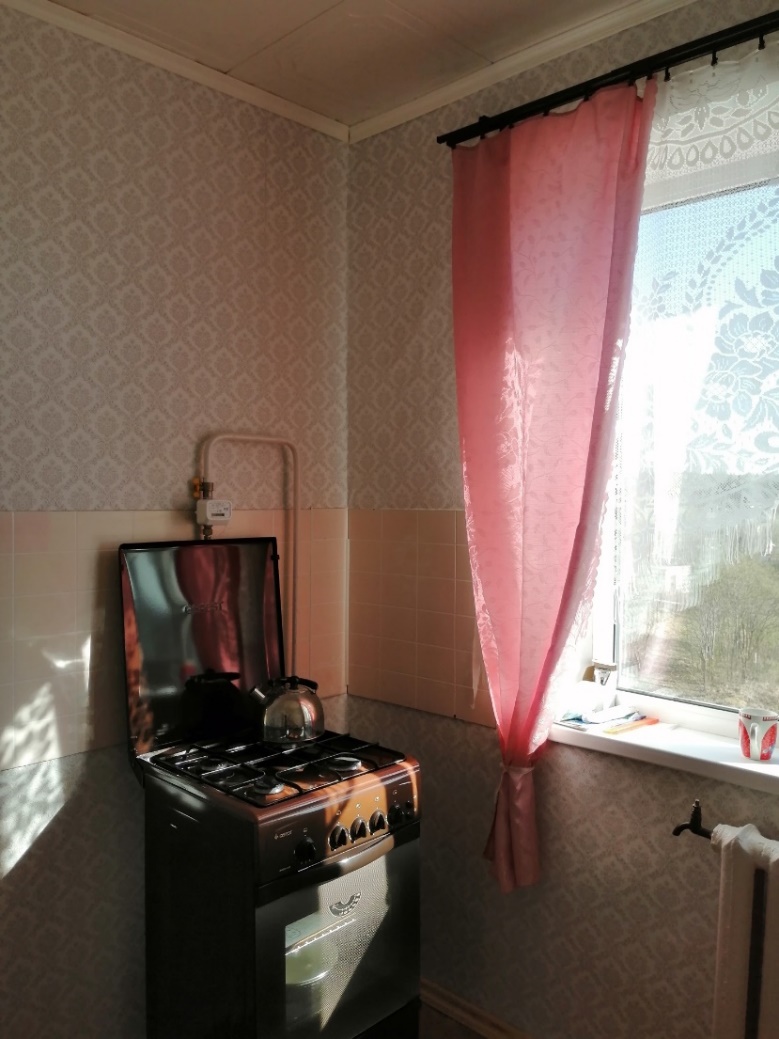 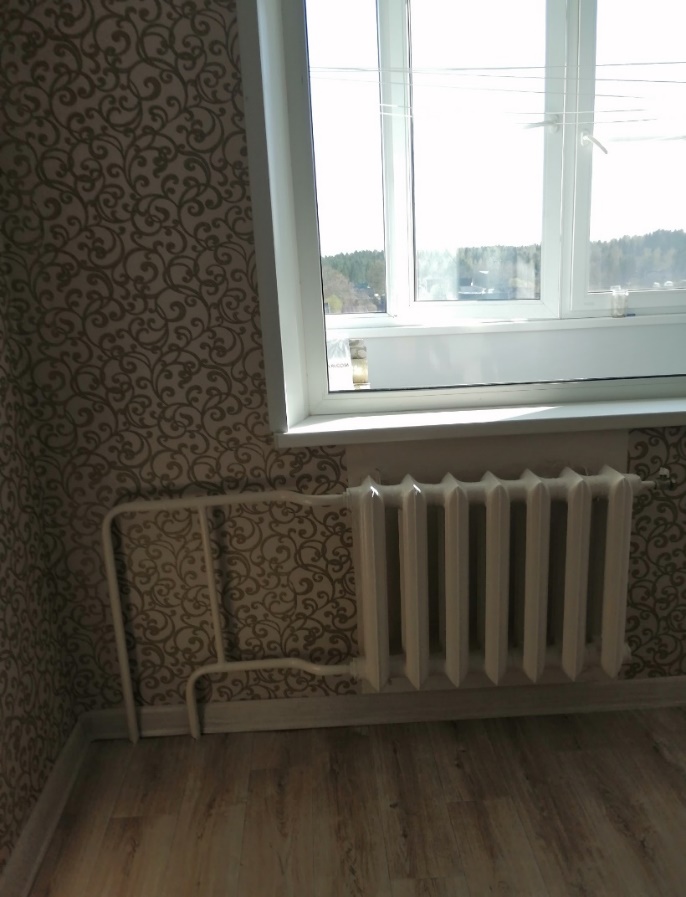 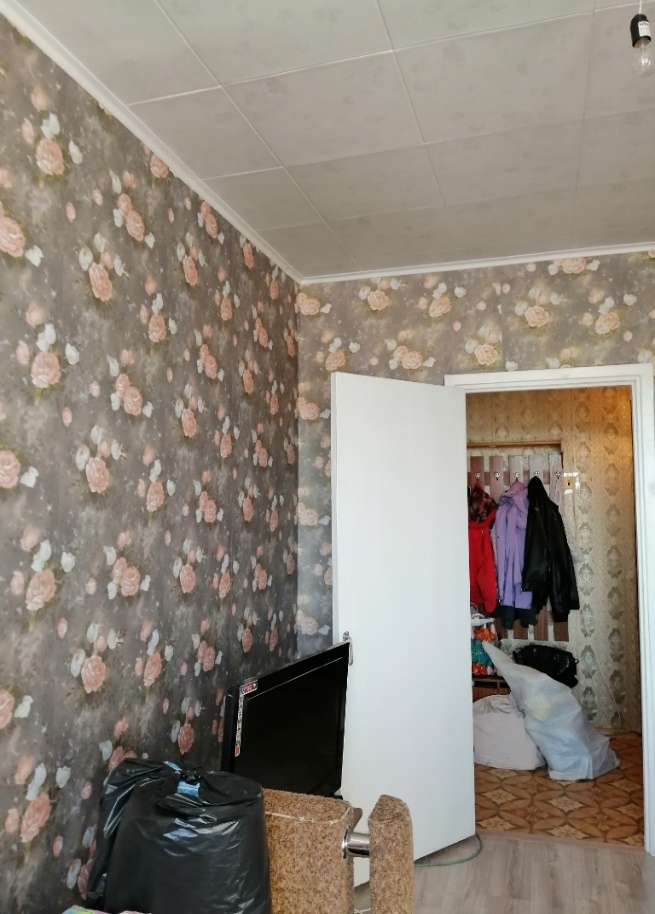 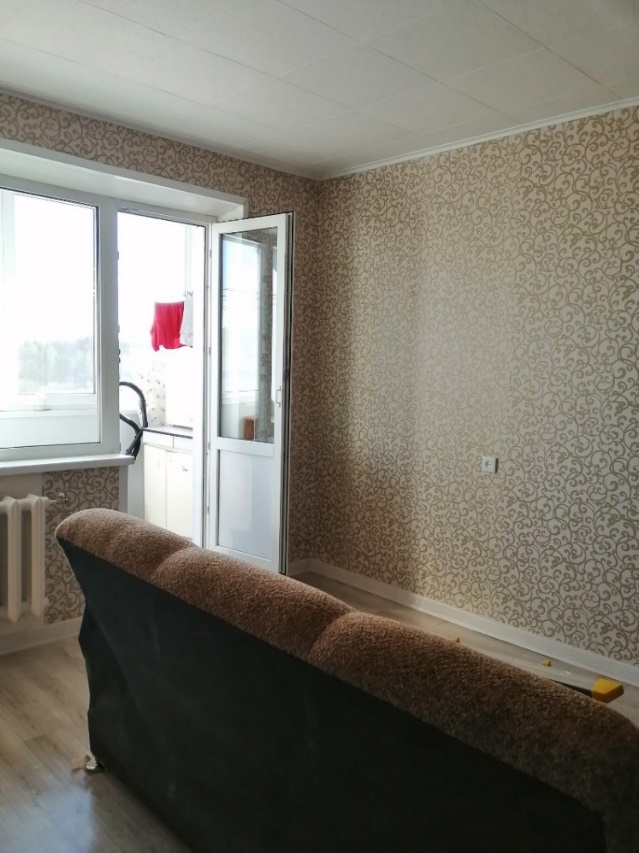 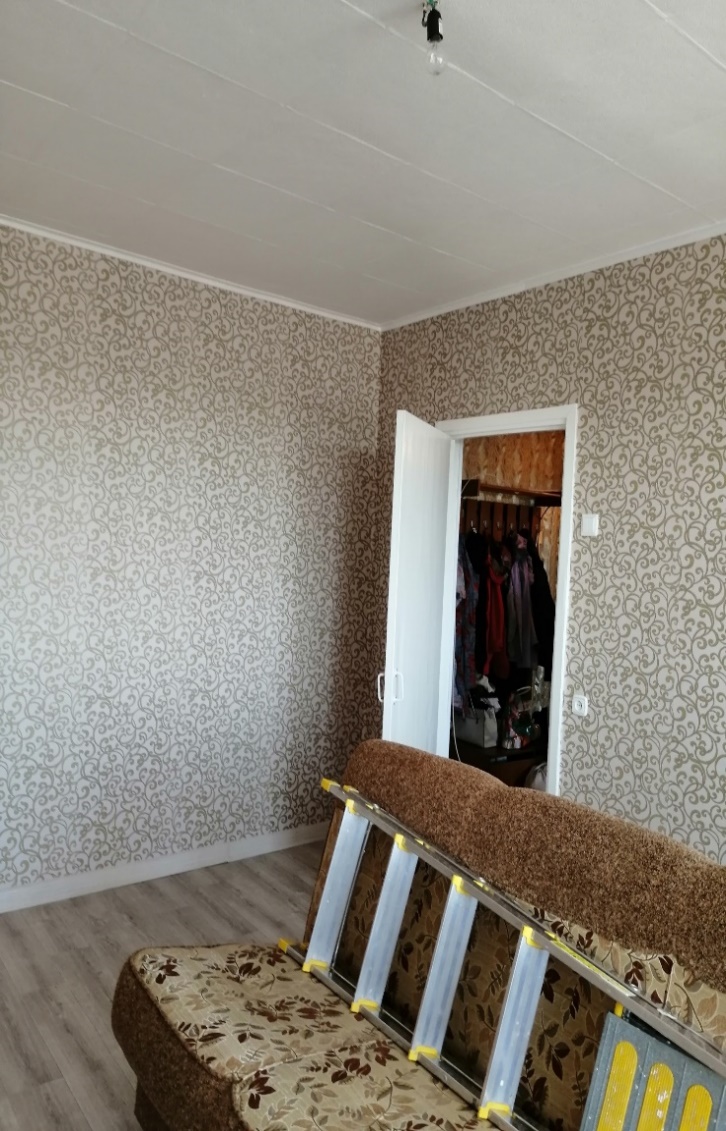 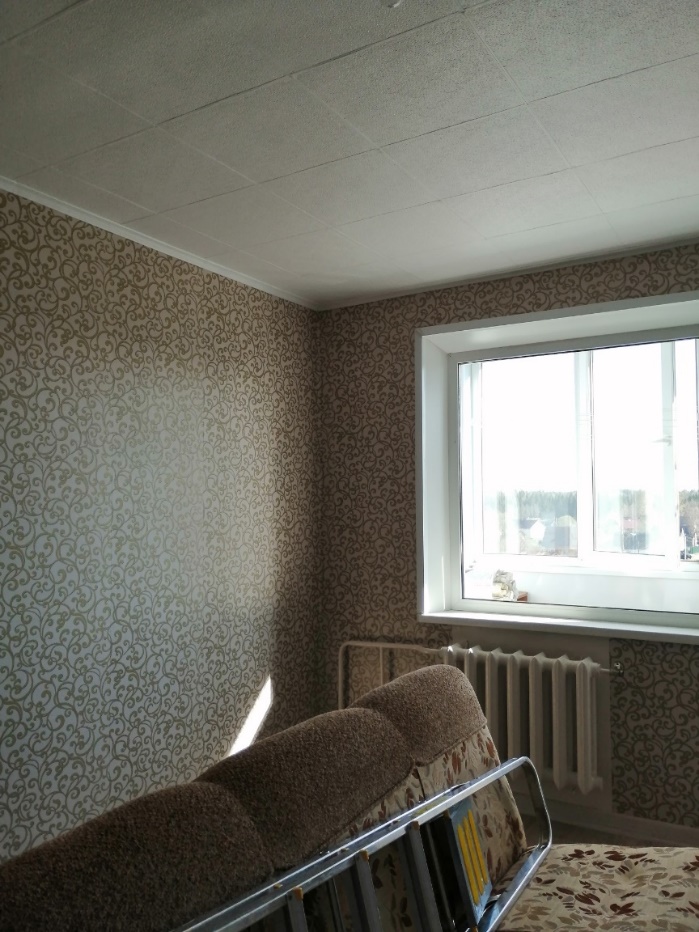 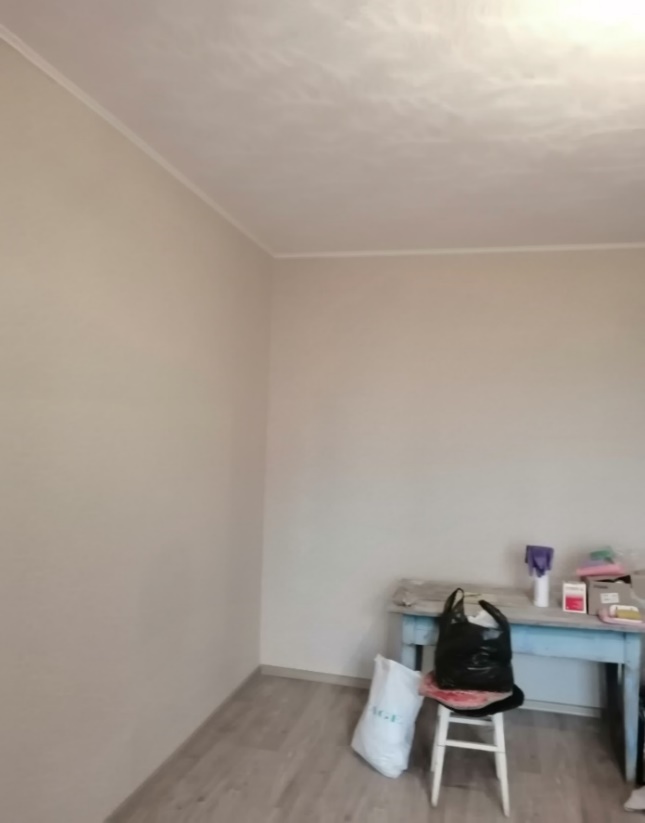 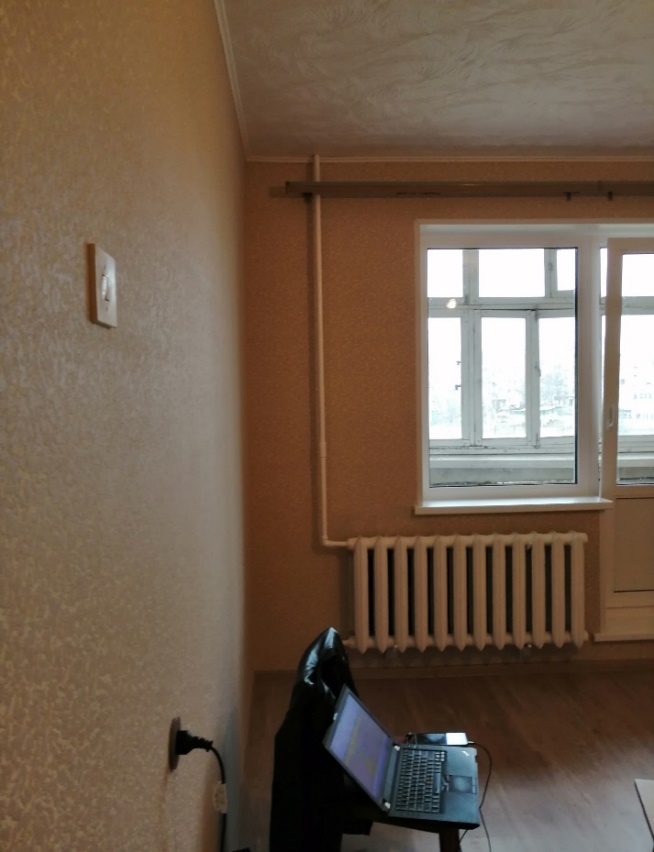 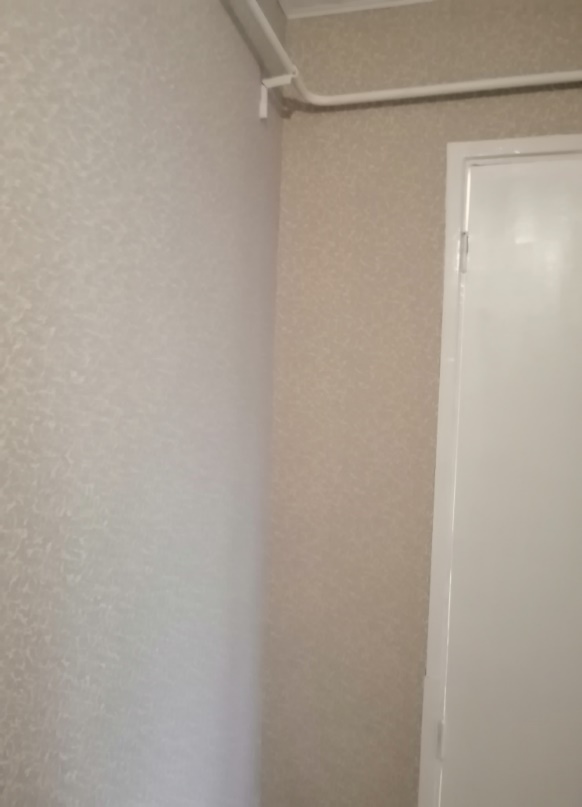 